Административные регламенты в сфере градостроительства 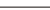 